Пане Президенте,працюючи в рамках проекту "Український «фен-шуй» ми, учні ЗОШ I-III ст. №2 м.Борщева дізнались, що знання та дотримання культурних традицій свого народу допоможуть людині стати успішною, щасливою.Аналізуючи дослідження вітчизняних та зарубіжних науковців, ЯКІ твердять, що тією мовою, якою людина говорить, тією думає і творить, ми зрозуміли, чому таке вагоме значення для нації має мова. Чужа мова, чужі традиції не впізнавані нашим генетичним кодом. Як відомо. - це чужорідне тіло в душі українця. Отож й рухаємось невідомо куди. Тому люди, під яких залежить доля України, мусять мати українське коріння, розмовляти по – українськи, думати по- українськи, дбати про українську націю.Вікторе Андрійовичу, Ви ведете нерівну боротьбу за майбутнє Української держави.Ми високо цінуємо Вас, як керівника європейського рівня, та на жаль, наші державні мужі виявилися не готовими до реалізації політики Європейського ґатунку. Державність нашої Вітчизни вкотре під загрозою. Більшість з нас одержали новий статус – соціальної сироти, не по вині Бога, а по вині держави. А відомо, що саме батьки, як правило, є носіями традицій. Наші батьки виховують чужих дітей в Італії, Греції, Португалії, залишивши нас наодинці з нашими проблемами. Ми не звинувачуємо їх, адже вони хочуть, щоб ми були освіченими, забезпеченими, а в своїй державі вони виявилися неспроможними допомогти нам. Ми так довго йшли до незалежності..Допоможіть зберегти нашу мову, культурні традиції нашої нації, а ми будемо їх свято берегти. З повагою гуртківці гуртка  «Дизайн інтер’єру ЗОШ I-IIIcт. №2 м. Борщева Тернопільської обл., учасники проекту «Український «фен-шуй»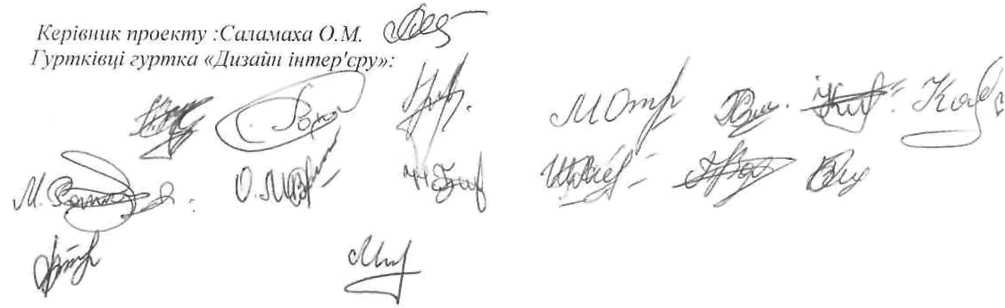 